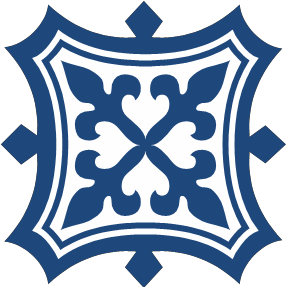 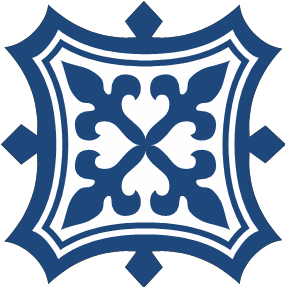 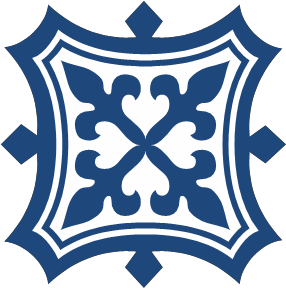 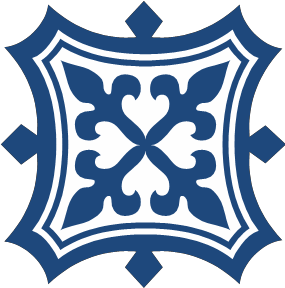 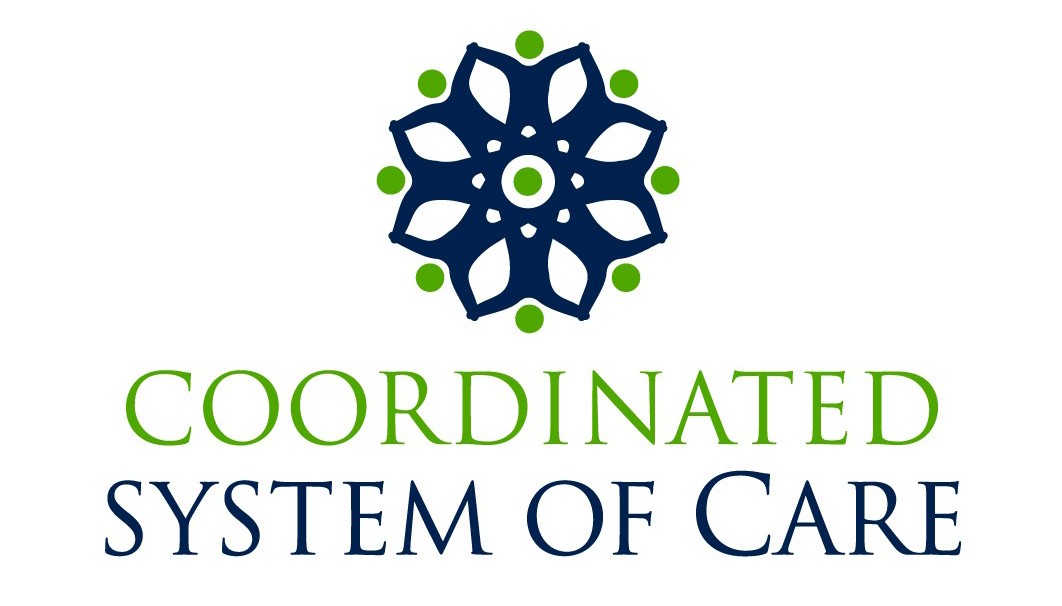 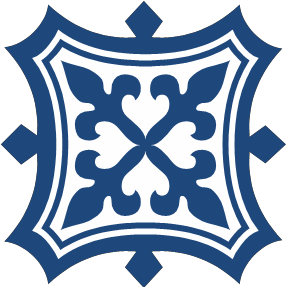 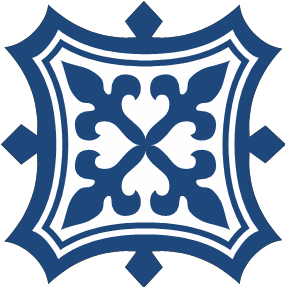 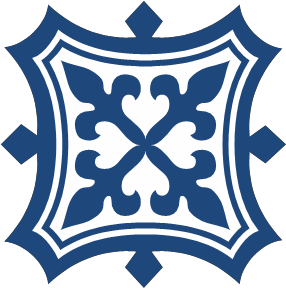 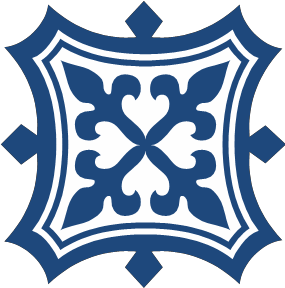 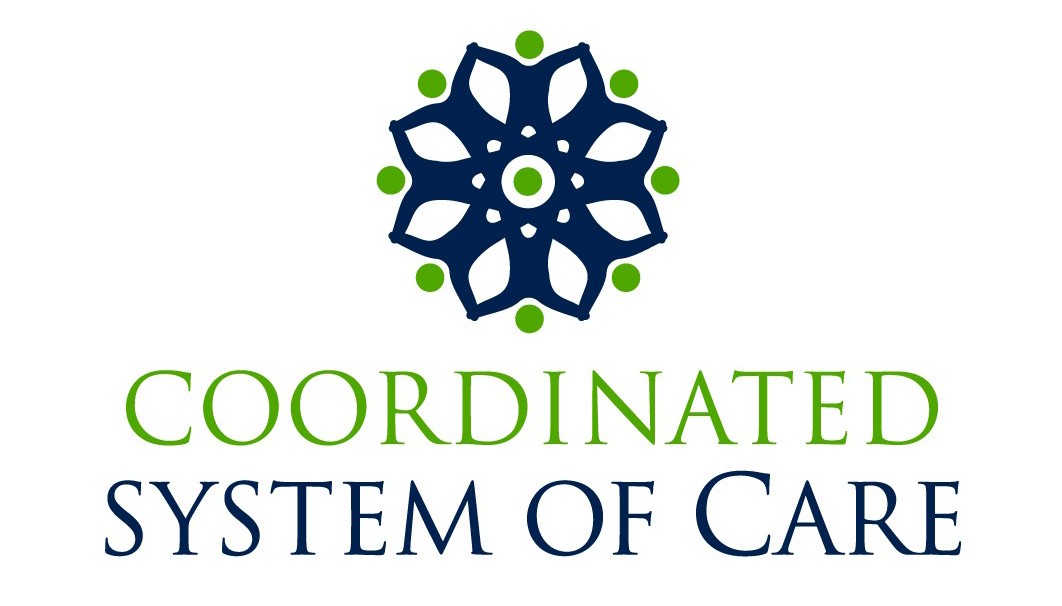 Certificate	of	CompletionThis is to certify thatEnter Namehas completedShort-Term Respite (STR) TrainingTraining Date:Enter date of trainingTraining Hours: 5 HoursTraining facilitated by:Enter Trainer’s Name, Agency NameCompletion verified by:Signature